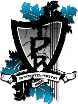                     Tau Rho Beta | Inactive Member Information Please complete the form below and return itEmail Form to LWicksTPB@yahoo.com | Phone: (903)392-1232 | LaKeese Wicks National Vice PresidentFull Name: Address: City: State: State: Zip: Home Telephone: Cell Telephone: Cell Telephone: Email Address: Initiation Date: (MM/DD/YYYY) (MM/DD/YYYY) Chapter of Initiation: Last Chapter Active With: Last Chapter Active With: Last Chapter Active With: Last Chapter Active With: FOR OFFICE USE ONLY FOR OFFICE USE ONLY FOR OFFICE USE ONLY TRANSACTION DATE: PROCESSED BY:  DATE PROCESSED: 